KCCMH Sepsis Worksheet and Audit Tool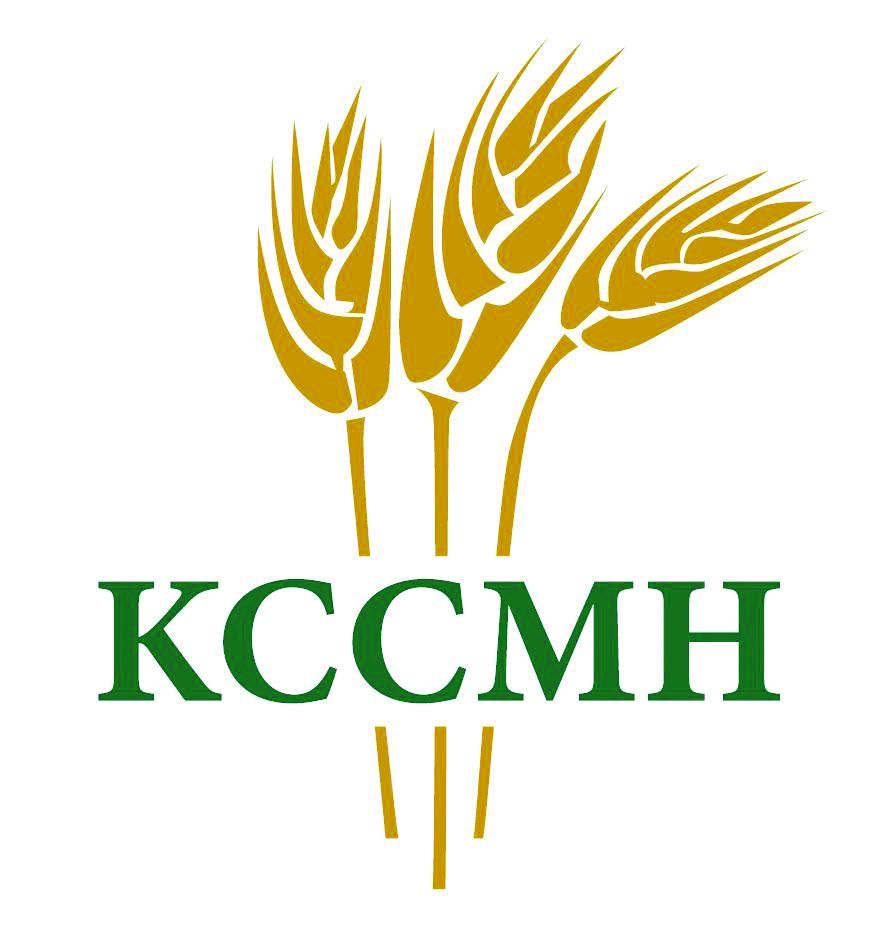 Worksheet and auditing tool only: NOT A PART OF THE PATIENT’S PERMANENT RECORDINITIAL SEPSIS INTERVENTIONS Activate sepsis response- NOINITIAL SEVERE SEPSIS INTERVENTIONS                          Lactate: _________Blood culture #1:______________ Blood culture #2:______________Whenever possible blood cultures should be obtained prior to antibiotic administration                                                                                                                                Antibiotic (time ordered):____________________ Antibiotic (name and time administered):_________ Note: Goal for antibiotic administration is 60 minutes of time zero*1 SIRS Criteria HR 105, Known hx infectionSEVERE SEPSIS INTERVENTIONS 30ml/kg IV fluid bolus if SBP < 90 OR MAP < 65 OR lactate > 4  30 x 63.5= 1905mL IV bolus start time: ______________   IV bolus completion time: _________                                                                                                                      B/P after IV fluid bolus completed: _______________                                         A blood pressure must be documented within 60 minutes of completing IV fluid bolus!                                                     SEPTIC SHOCK INTERVENTIONS Repeat lactate if first > 2 (time and result):_____________(repeat as soon as IV fluid bolus completed)Vasopressor administration if persistent SBP < 90 or MAP <65 afteradministration of IV fluid bolus of 30ml/kg Reassessment by provider of volume status if persistent hypotension or lactate > 4ED ONLY:Disposition from the ED                                                                                                                                                                            Report called to receiving RN or floor supervisor (if receiving RN                                                                      unavailable): Time___________Review:DATE: DATE: ARRIVAL TIME:ARRIVAL TIME:ARRIVAL TIME:Pt. Weight:Pt. Weight:Time Zero:Presence of a known or suspected source of infection and (2 SIRS criteria + 1 organ dysfunction)  Time Zero:Presence of a known or suspected source of infection and (2 SIRS criteria + 1 organ dysfunction)  Temperature:B/P:B/P:MAP:RR:RR:WBCs:WBCs: